МУНИЦИПАЛЬНОЕ КАЗЁННОЕ УЧРЕЖДЕНИЕ КУЛЬТУРЫ« РАЙОННЫЙ ДВОРЕЦ КУЛЬТУРЫ СЕМИЛУКСКОГО МУНИЦИПАЛЬНОГО______               РАЙОНА ВОРОНЕЖСКОЙ ОБЛАСТИ» (МКУК «РДК»)____________                           «Утверждаю»Директор МКУК «РДК»___________М.А. Исаева «______»________________202_ г.Номенклатура документов по пожарной безопасности хранящихся в МКУК «РДК»  по адресу: г. Семилуки, ул. 25 лет Октября д.26Инструкции по пожарной безопасности Вводный противопожарный инструктажПеречень вопросов проведения вводного противопожарного инструктажаПервичный противоположный инструктаж на рабочем местеПеречень вопросов проведения первичного противопожарного инструктажаПервичный противопожарный инструктаж на рабочем местеПовторный противопожарный инструктажВнеплановый противопожарный инструктажЦелевой противопожарный инструктажИнструкция о мерах пожарной безопасностиИнструкция о мерах пожарной безопасности при проведении культурно-массовых мероприятий (утренников, новогодних елок и т.п.) с массовым пребыванием людей в культурно-досуговой  организацииИнструкция о действиях персонала по эвакуации людей при пожареИнструкция о порядке действий дежурного персонала пункта охраны при получении сигналов о пожаре и неисправности установок (систем) противопожарной защиты объектаИнструкция о мерах пожарной безопасности при проведении мероприятий на объектах с массовым пребыванием людейИнструкция о мерах пожарной безопасности  в  служебных помещенияхИнструкция для сотрудников учреждения по пожарной безопасностиИнструкция о мерах пожарной безопасности при проведении окрасочных и строительно-монтажных работИнструкция о мерах пожарной безопасности при проведении временных огневых и других пожароопасных работИнструкция о порядке совместных действий администрации и пожарной охраны при ликвидации пожараИнструкция для ответственного за пожарную безопасность помещенияДолжностные обязанности по пожарной безопасности Должностные обязанности Директора МКУК «РДК» по пожарной безопасностиДолжностные обязанности ответственного за пожарную безопасностьПеречень локальных актов по пожарной безопасностиПриказы по пожарной безопасности О порядке обеспечения пожарной безопасности на территории, в зданиях, в сооружениях и в помещенияхО назначении ответственного за электрохозяйствоОб установлении противопожарного режимаО назначении ответственного за пожарную безопасностьО проведении мероприятий по обучению работников мерам пожарной безопасностиОб организации пожарной безопасности объекта  в  осенне-зимний период 2020 - 2021 годуПоложения по пожарной безопасности Положение о пожарной безопасностиПоложение о пожарно-технической комиссии (ПТК)Положение о комиссии по проверке знаний по пожарной безопасностиПоложение о разработке инструкции о мерах пожарной безопасностиПожарно-технический минимум Пожарно-технический минимум для руководителей организаций и лиц, ответственных за пожарную безопасность, и проведение противопожарного инструктажаУказания о порядке проведения инструктажа по пожарной безопасностиПеречень основных вопросов инструктажа по пожарной безопасностиПланы мероприятий План мероприятий по противопожарной безопасности на 202_ годПлан проведения тренировки по действиям в чрезвычайной ситуацииНормативно-правовые документыРазработал: Ответственный за пожарную безопасность в МКУК «РДК»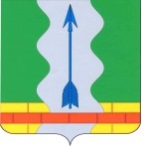 МУНИЦИПАЛЬНОЕ КАЗЁННОЕ УЧРЕЖДЕНИЕ КУЛЬТУРЫ« РАЙОННЫЙ ДВОРЕЦ КУЛЬТУРЫ СЕМИЛУКСКОГО МУНИЦИПАЛЬНОГО______               РАЙОНА ВОРОНЕЖСКОЙ ОБЛАСТИ» (МКУК «РДК»)____________396901, Воронежская обл., г.Семилуки, ул.25 лет Октября, тел./факс 8(4732)2-69-13;e-mail:mkuk.rdk-semiluki@yandex.ru; ИНН/КПП 3628014434/36801001ПРИКАЗ27.02.2020 г.                                                                                              № 21 -ОД«О назначении лица, ответственного за противопожарную безопасность и о создании квалификационной комиссии по проверке знаний требований пожарнойбезопасности» 	В соответствии с требованиями Федерального закона «О пожарной безопасности» от 21.12.94 г. № 69-ФЗ (в ред. Федерального закона от 18.10.2007 № 230-ФЗ). Правил пожарной безопасности в Российской Федерации (ППБ 01-03), утвержденных приказом МЧС РФ от 18.06.2003 № 313ПРИКАЗЫВАЮ:1.	Ответственным за противопожарную безопасность в МКУК «РДК» назначить зав. методического отдела – Насонову Т.Н.2.	На ответственное лицо за противопожарную безопасность организации возложить следующие обязанности: 2.1. Проведение противопожарного инструктажа (вводного, первичного на рабочем месте, внепланового и целевого), а также пожарно-технического минимума с работниками, выполнение служебных обязанностей которых связано с повышенной пожарной опасностью.	 Проведение противопожарных инструктажей отмечать в журнале учета проведения инструктажей по пожарной безопасности с обязательной подписью инструктируемого и инструктирующего.2.2. Разрабатывать и обеспечить меры по обеспечению пожарной безопасности организации.2.3. Проводить противопожарную пропаганду.2.4. Обучать работников мерам пожарной безопасности.2.5. Содержать в исправном состоянии системы  и средства противопожарной защиты.2.6. Оказывать содействие пожарной охране при тушении пожаров.2.7. Предоставлять противопожарной службе сведения и документы о состоянии пожарной безопасности в организации, выполнять предписания должностных лиц пожарной охраны.2.8. Незамедлительно сообщать в пожарную службу о возникновении пожара.3.    Создать квалификационную комиссию по проверке знаний требований пожарной безопасности работников, прошедших обучение пожарно-техническому минимуму в составе:	Председатель квалификационной                       комиссии:                          _______________ Насонова Т.Н.	Члены квалификационной                  комиссии:                              _______________Шуваева Н.В.                                                                 _______________Манжурина А.А.4. Председателю квалификационной комиссии Насоновой Т.Н. совместно с руководителями структурных подразделений и служб определить дни учебных занятий и график проверки знаний с разработкой перечня контрольных вопросов.5. Квалификационной комиссии внеочередную проверку знаний требований пожарной безопасности работников проводить независимо от срока проведения предыдущей проверки:		при утверждении новых или внесении изменений в нормативные правовые акты, содержащие требования пожарной безопасности (при этом осуществляется проверка знаний только этих правовых актов);		при вводе в эксплуатацию нового оборудования и изменениях технологических процессов, требующих дополнительных знаний по правилам пожарной безопасности работников;	          при назначении или переводе работников на другую работу, если новые обязанности требуют дополнительных знаний по пожарной безопасности (до начала исполнения ими своих должностных обязанностей);	          по требованию должностных лиц надзорно-контрольных органов, а также службы охраны труда организации при установлении нарушений требований пожарной безопасности и недостаточных знаний требований пожарной безопасности;		после происшедших пожаров, а также при выявлении нарушений работниками организации требований нормативных правовых актов по пожарной безопасности;		при перерыве в работе в данной должности более одного года;		при осуществлении мероприятий по надзору органами государственного пожарного надзора.6.	Утвердить:6.1. Инструкцию о мерах пожарной безопасности в организации (приложение 1).6.2. Программу противопожарного инструктажа (приложение 2).6.3. Тематические планы и программы пожарно-технического минимума (приложение 3,4,5).7.	Ответственному лицу за противопожарную безопасность в  своей работе руководствоваться инструкцией о мерах пожарной безопасности, обеспечивая строгое и точное соблюдение противопожарного режима всеми работниками.8.	Контроль за выполнением настоящего приказа оставляю за собой.       Директор МКУК «РДК»                                             		    М. А. Исаева 